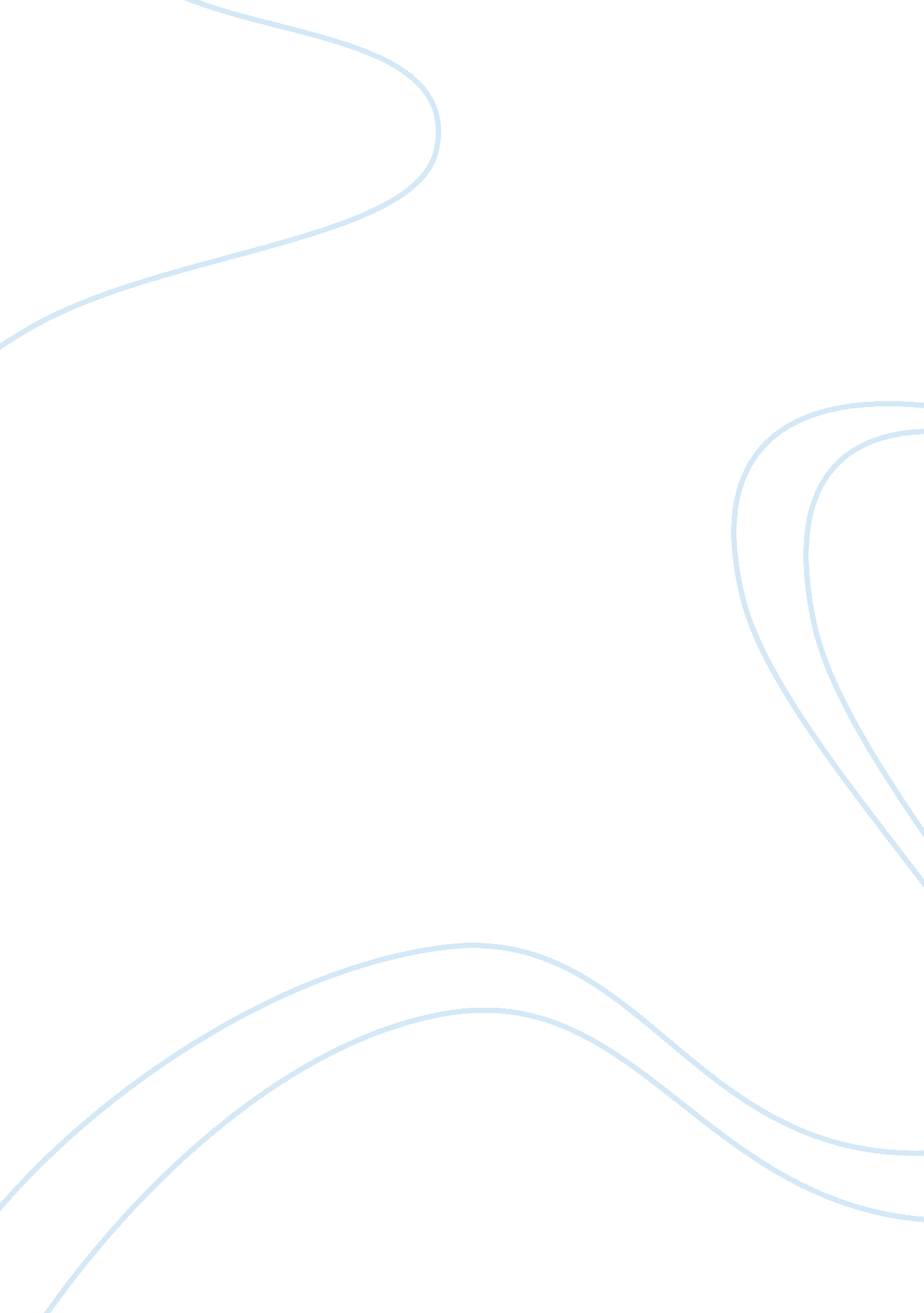 Research project would – library system essay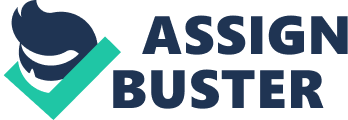 First and foremost I offer my sincerest gratitude to our professor Mr. Marlon M. Sumait who has supported me throughout my thesis with his forbearance and cognition. In my day-to-day work I have been blessed with a friendly and cheerful schoolmate and friends who helped me in the field of informations aggregation and programming my system. Particular thanks to my cousin Richard S. Pasuquin ( Web developer at IT Easy package Solution at Quezon City Philippines ) for the Providence in my thesis in the field of codifications and some encryptions made. Introduction Schools set the assorted pedagogical alterations to accomplish the current degree of instruction in other states. Because of the turning Numberss of computing machine users. this became an effectual medium to show the cognition and accomplishments of the pupils. From the traditional searching procedure for the books in the libraries. the synergistic use of computing machines can be now addressed as portion of the library system. Background and Problem Statement In the purpose of the universities to provide the necessary stuffs to their pupils. the thought of library direction system is introduces. This involves the use for processing. accessing and recovering the information that can efficaciously back up the procedure of student’s acquisition. decision- devising and scholastically attacks. Because of the organized attack and systematic direction of the information. the handiness and retrieval in the library can be easy. Table OF CONTENTS Chapter TITLE PAGE Title Page – I 
Acknowledgement – two 
Table of Contents – three 
Scope And Delimitation – four 
I. Introduction – 1 
1. 1 Relevant Findings – 2 
1. 2 Statement of the Problem – 3 
Objective ( Significance of Study ) 
1. 3 Methodology – 4 
II. Structure of Thesis 
1. 4 Data Flow Diagram – 5 
1. 5 Case Study ( Library System Codings ) - 6 
1. 5. 0 LOG IN FORM CODINGS – 7 
1. 5. 1 MAIN FORM CODINGS – 8-9 
1. 5. 2 BOOK LIST – 10-11 
1. 5. 3 ADDING BOOKS – 12-13 
1. 5. 4 CHOOSE STUDENT – 14-15 
1. 5. 5 BORROWING BOOKS – 16-19 
1. 5. 6 EDIT BOOKS – 20-21 
1. 5. 7 RETURNED BOOKS – 22-23 
1. 5. 7 ADDING USER’S – 22-23 













